JANUARY 2023© copyright https://www.distancelatlong.com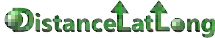 FEBRUARY 2023© copyright https://www.distancelatlong.comMARCH 2023© copyright https://www.distancelatlong.comAPRIL 2023© copyright https://www.distancelatlong.comMAY 2023© copyright https://www.distancelatlong.comJUNE 2023© copyright https://www.distancelatlong.comJULY 2023© copyright https://www.distancelatlong.comAUGUST 2023© copyright https://www.distancelatlong.comSEPTEMBER 2023© copyright https://www.distancelatlong.comOCTOBER 2023© copyright https://www.distancelatlong.comNOVEMBER 2023© copyright https://www.distancelatlong.comDECEMBER 2023© copyright https://www.distancelatlong.comSUNMONTUEWEDTHUFRISAT0102030405060708091011121314151617181920212223242526Republic Day2728293031SUNMONTUEWEDTHUFRISAT010203040506070809101112131415161718Maha Shivaratri/Shivaratri19202122232425262728SUNMONTUEWEDTHUFRISAT0102030405060708Holi0910111213141516171819202122232425262728293031SUNMONTUEWEDTHUFRISAT01020304Mahavir Jayanti050607Good Friday080910111213141516171819202122Ramzan Id/Eid-ul-Fitar (TentativeDate)2324252627282930SUNMONTUEWEDTHUFRISAT0102030405Buddha Purnima/Vesak0607080910111213141516171819202122232425262728293031SUNMONTUEWEDTHUFRISAT0102030405060708091011121314151617181920212223242526272829Bakrid/Eid ul-Adha (TentativeDate)30SUNMONTUEWEDTHUFRISAT0102030405060708091011121314151617181920212223242526272829Muharram/Ash ura (TentativeDate)3031SUNMONTUEWEDTHUFRISAT010203040506070809101112131415IndependenceDay16171819202122232425262728293031SUNMONTUEWEDTHUFRISAT010203040506Janmashtami(Smarta)07080910111213141516171819202122232425262728Milad un- Nabi/Id-e-Milad(TentativeDate)2930SUNMONTUEWEDTHUFRISAT0102Mahatma Gandhi Jayanti03040506070809101112131415161718192021222324Dussehra25262728293031SUNMONTUEWEDTHUFRISAT010203040506070809101112Diwali/Deepavali131415161718192021222324252627Guru NanakJayanti282930SUNMONTUEWEDTHUFRISAT01020304050607080910111213141516171819202122232425Christmas262728293031